Правила поведения влесу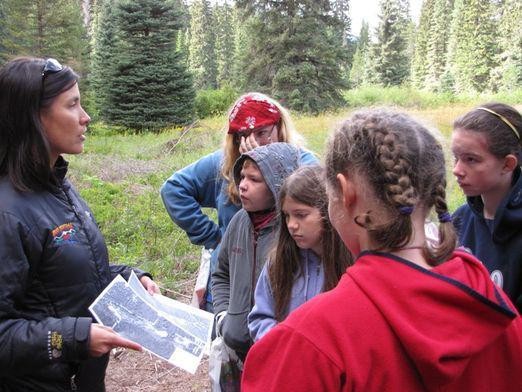 Окружающая природа – это настоящий подарок земли. Но человек часто не ценит ее и сам уничтожает, не смотря на то, что природа его кормит, лечит и снабжает кислородом. Давайте объединим усилия и поможем внешней среде заботиться о нас! Для этого достаточно, чтобы каждый из нас вложил свою долю помощи в общий природный фонд. А начнем мы с того, что узнаем все правила поведения в лесу. Если вы собрались в лес 	Перед тем как отправиться в лес, для начала предупредите своих родных,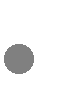  куда именно вы собираетесь. 	Если вы будете двигаться туда на машине, рассчитайте, какое количество бензина вам потребуется. 	Запаситесь спичками в сухом коробке, часами и компасом. Не забудьте взять нож, желательно, чтобы он находился не в сумке, а у вас в кармане. 	Еду берите с запасом, так же как и воду, на всякий случай, если вы задержитесь. Правила безопасности в лесу 	Ваша одежда должна быть яркой, если вдруг вы потеряетесь, вас не заметят в камуфляже. Наденьте куртки желтого, красного или белого цветов, желательно приклеить к ним светоотражающие рисунки или полоски. 	Наметьте свой маршрут и старайтесь не уходить от него далеко. Не срезайте себе угол, в надежде добраться в какую-либо точку скорее, тем более, если быстрый путь лежит через болото. 	Если ваш родственник или друг потеряется, немедленно вызовите спасательную группу. Не пытайтесь искать только самостоятельно, вы можете затоптать следы, по которым спасатели будут искать пропавшего человека. 	Чтобы найти человека, который потерялся, вы можете попробовать докричаться до него или догудеться сигналом из машины. Только помните, вы должны ждать его достаточно продолжительное время на одном и том же месте. По рассказам людей, которым приходилось теряться, часто получается так, что они идут на сигнал, а когда доходят до нужного места, видят, что машина уже уехала. 	Обязательно возьмите с собой медикаменты. В лесу может стать плохо тем, кто не имеет хорошей физической подготовки, так же могут обостриться какие-то хронические заболевания, если они у вас есть. 	Внимательно смотрите под ноги в лесу, чтобы не заработать вывих и не провалиться в какую-то яму. Мусор Соблюдайте правила поведения в лесу, не оставляйте на природе мусор. Вы можете оставить остатки продуктов в одном месте, например, под кустом, чтобы животные могли полакомиться, если же они не съедят остатки пищи, то с ней произойдет процесс разложения и вред природе нанесен не будет. Если у вас получилось большое количество отходов, то выкопайте для них небольшую ямку, положите их туда и засыпьте их землей или прикройте дерном. То, что нельзя сжечь в костре: резину, железные банки, полиэтилен, стекло, пластиковые бутылки, заберите с собой, не поленитесь довести все это до самого близ  лежащего  контейнера. Если вы обожжете жестяные банки до такого состояния, что они уже начнут ломаться, то можете оставить их на месте стоянки. Никогда не разбивайте стеклянные бутылки! Вы же не хотите поранить себя, других людей или лесных зверей? Тем более, что в большую жару, стекло может превратиться в подобие лупы и стать причиной лесного пожара. Не нужно оставлять ненужные для вас вещи на природе. Гнутые дуги от палатки или старые кроссовки ни кому не понадобятся, все равно буквально через пару дней их вид будет совсем нетоварным. Мусор в лесу за вами убирать никто не станет, ведь лесных дворников пока не существует. Еще с дому захватите с собой мешок или коробку для мусора. Костер Не разводите костер вблизи деревьев и кустов, отойдите от них хотя бы на 1,5 метра. В противном случае, вы устроите пожар, особенно в том случае, когда дождя не было длительное время. А пожар в лесу потушить будет так сложно, что вряд ли у вас это получится. Если вы видите рядом костровое место, то не устраивайте новое. Вам самим будет значительно легче создать огонь на земле, прогретой углями, к тому же, вы сохраните минимум два квадратных метра лесной почвы для жизни растений, животных и микроорганизмов. Если вы не нашли готового места для костра, то снимите немного верхнего слоя с почвы (дерна) и разложите его вокруг своего кострища для того, чтобы создать естественное препятствие. Когда будете уезжать, верните дерн на свое место для того, чтобы точечное выгорание быстро зарастало. Никогда не оставляйте костер, уезжая домой! Залейте его водой и подождите, пока он полностью потухнет. Обязательно убедитесь, что он не загорится снова после вашего ухода. Если у вас есть лопата, то лучше перекопать землю прямо вместе с золой. Не раскидывайте угли, чтобы огонь не разгорелся снова. Ведь вы уедете, а ваш пикник может привести к тому, что лес просто возьмет и сгорит. Если вдруг вы увидите поблизости лесной или травяной пожар, соблюдайте правила поведения в лесу - немедленно звоните 112 или 01, чтобы приехала пожарная охрана МЧС. Для курильщиков Люди, которые имеют вредную привычку курить, считают, что их окурки – совсем не мусор и бросают их куда попало. Они не знают, что окурки ядовитые. Использованная сигарета все равно сохраняет в себе вредные свойства. Помимо этого, окурки часто становятся причиной пожара, попадая в сухую траву. Никогда не бросайте их в реку, так как крупные рыбы легко могут проглотить их и попасть на чей-то стол в качестве далеко не полезной пищи. Хорошо тушите окурки и сжигайте их в костре или же забирайте с собой. Лесные жильцы Правила безопасности в лесу предостерегают каждого от контакта с дикими животными. В лесу все мы гости, а поэтому не имеем права диктовать свои порядки или обижать зверей. Не забывайте, что столкнетесь с насекомыми, если не любите их, то запаситесь средствами от комаров. Лучше не приближайтесь к змеям, лягушкам, червям, ящерицам. Они кажутся вам вредными и бесполезными, а на самом же деле, они являются неотъемлемой частью природной среды. Потревожив их, вы приносите вред всей лесной системе. Правила поведения детей в лесу Если вы берете с собой в лес детей, то обязательно проведите им инструктаж. Они очень любознательны, а их тяга ко всему новому может привести к печальным последствиям. Итак, они должны услышать от вас, что обязаны: 	Быть все время рядом с родителями, а отходить от них можно максимум на 10-15 метров, но только так, чтобы находиться в зоне видимости. 	Ни в коем случае не есть и не пробовать листья растений, ягоды, а тем более грибы! Пусть знают, что существует Бледная Поганка, которая способна лишить жизни человека, который всего лишь ее облизал. 	Не подходить близко и не прикасаться к животным и насекомым. В лесу много змей, мышей и клещей, которые быстро заносят инфекции. 	Не приближаться к рекам и водоемам. 	Если вдруг почувствуют опасность, сразу позвать вас на помощь. Никогда не упускайте детей из вида. Если на прогулку с вами отправилось много детей, то лучше делайте периодически перекличку. Следите за тем, чтобы ребята не подходили близко к костру, котелкам с горячей водой и горячим предметам. Если планируете купание, захватите с собой круги и спасательные жилеты. Не допускайте, чтобы дети самостоятельно отправились в лес! Соблюдая эти несложные правила, вы превратите свою прогулку в замечательный отдых без ущерба для себя и природы.Отделение надзорной деятельности по Баганскому району